Name of journal: World Journal of GastroenterologyManuscript NO: 33113Manuscript Type: MINIREVIEWSEndoscopic ultrasound-guided radiofrequency ablation in gastroenterology: New horizons in searchSatyarth Chaudhary, Si-Yu SunSatyarth Chaudhary, Department of Gastroenterology and Hepatology, Kidney Hospital and Lifeline Medical Institutions, Jalandhar, Punjab 144003, IndiaSi-Yu Sun, Endoscopy Center, Shengjing Hospital of China Medical University, Shenyang 110004, Liaoning Province, ChinaAuthor contributions: All authors equally contributed to this paper with conception and design of the study, literature review and analysis, drafting and critical revision and editing, and final approval of the final version.Conflict-of-interest statement: No potential conflicts of interest. No financial support.Open-Access: This article is an open-access article which was selected by an in-house editor and fully peer-reviewed by external reviewers. It is distributed in accordance with the Creative Commons Attribution Non Commercial (CC BY-NC 4.0) license, which permits others to distribute, remix, adapt, build upon this work non-commercially, and license their derivative works on different terms, provided the original work is properly cited and the use is non-commercial. See: http://creativecommons.org/licenses/by-nc/4.0/Manuscript source: Invited manuscriptCorrespondence to: Si-Yu Sun, Professor, Endoscopy Center, Shengjing Hospital of China Medical University, No.36 Sanhao Street, Shenyang 110004, Liaoning Province, China. sun-siyu@163.comTelephone: +86-24-96615Received: January 28, 2017Peer-review started: February 9, 2017First decision: April 10, 2017Revised: April 30, 2017Accepted:  June 9, 2017  Article in press:Published online:AbstractRadiofrequency ablation (RFA) had been widely used for the treatment of various solid organ malignancies, and by surgeons intra-operatively. Over the last decade, endosonographers have gradually shifted the application of RFA from porcine models to humans to treat a spectrum of diseases. RFA is performed in patients with pancreatic carcinoma who are not candidates for surgery. The various indications for RFA, procedural details and complications are discussed in this review. At present, endoscopic ultrasound-guided RFA is gradually incorporated into the management of various diseases and opens the door for further research. Key words: Pancreatic carcinoma; Radiofrequency ablation©The Author(s) 2017. Published by Baishideng Publishing Group Inc. All rights reserved.Core tip: Endoscopic ultrasound-guided radiofrequency ablation (RFA) is a rapidly emerging modality, which has seen rapid advancement from porcine models to application in humans over the last decade. In this review, we provide details on the indications, thermokinetic principles and complications related to RFA, which should be judiciously applied in the management of various diseases.Chaudhary S, Sun AY. Endoscopic ultrasound -guided radiofrequency ablation in gastroenterology: New horizons in search. World J Gastroenterol 2017; In pressINTRODUCTIONOver the last two decades, palliation techniques for pancreatic adenocarcinoma have changed significantly. New developments in endoscopic ultrasound-guided therapies have also rapidly emerged[1]. Radiofrequency ablation (RFA) which utilizes high frequency alternating current, results in coagulative necrosis[2,3].This principle has been applied using various routes including percutaneous, intra-operative and recently using endoscopic ultrasound (EUS). This modality is gradually gaining popularity among endosonographers at tertiary centers. EUS-RFA is now an established anti-tumor therapy and an alternative to surgery[4].Pancreatic adenocarcinoma is an aggressive tumor with a dismal survival rate due to delayed diagnosis. Only 10% of patients qualify for curative surgery[5].The majority of patients have locally advanced unresectable disease with encasement of vessels (superior mesenteric vessels, portal vein and or hepatic artery)[6]. One-year survival in these patients is less than 5% after diagnosis[7].EUS-guided RFA was first used in a porcine model by Goldberg et al in 1999[8]. EUS is used for various therapeutic procedures as it can be precisely applied in pancreatic lesions and helps delineate the area of interest for ablation[9-11]. EUS provides real-time imaging of deeply located anatomical structures such as the pancreas which is difficult to approach using the percutaneous route[12]. RFA has been widely utilized in the treatment of liver, lung and kidney tumors[13-15].MECHANISM OF RFARFA is based on the principle that high frequency alternating current is converted into thermal energy which results in coagulative necrosis of surrounding tissue[16]. Thermal exposure above 45 C results in denaturation of cell proteins and is utilized in the treatment of various tumors[17].There are three important components in this procedure: the generator, needle and tissue.The generator utilizes alternating current and converts it into thermal energy which is transferred through the exposed part of the needle[8,18].RFA also causes thermal damage to epithelium with a gradual rise in temperature which results in destruction of cyst epithelium[19].CLINICAL APPLICATIONS OF RFARFA is principally utilized in various benign and malignant conditions including intra-operative applications. Studies have suggested that RFA leads toareduction in tumor volume and necrosis[20].RFA can also be used in patients with malignant biliary obstruction for endobiliary ablation in the self-expandable metallic stent for improved stent patency[21].A cryothermal probe has been used (ERBE, Elektromedizin GmbH) for palliation in locally advanced pancreatic carcinoma patients, with a technical success rate of 72.8% and median survival of 6 mo post-ablation with manageable complications including jaundice, duodenal stricture and cystic fluid collection[20-22].INDICATIONSEUS-guided RFA is indicated in various diseases including: (1) pancreatic adenocarcinoma[23]; (2) post-chemoradiotherapy; (3) patients with progressive tumor growth causing biliary or gastric outlet obstruction[24]; (4) liver metastasis[25]; (5) intraductal papillary mucinous neoplasms (IPMN)[26,27]; and (6) insulinoma[28,29].PROCEDUREA 19 G needle is usually used to puncture the pancreatic tissue under EUS guidance and the stylet is removed to introduce a thin wire which is connected to the generator and the tissue is ablated. This principle has been applied using a Habib EUS-RFA catheter (EMcision Ltd., London, United Kingdom) where a monopolar probe with a diameter of 1 Fr and length of 220 cm is utilized with a 2 cm active electrode tip to ablate the tissue[28,30,31]. It ablates for 2 min which is considered one ablation with a break of 60 s for cooling. Up to 10 ablations can be applied to the tissue with interspersed cooling periods (Figures 1 and 2). In the case of a cyst, the lesion is aspirated prior to ablation. This technique should not be used in patients with cardiac pacemakers or other active implants.Another novel 18 G RFA electrode (EUSRA RF Electrode; STARmed, Koyang, Korea) with a total working length of 150 cm is also used. This electrode has the unique feature of two 0.8 mm diameter holes which are located 5 mm away from the tip, and can be used for aspiration and injection. The active electrode length is 7 mm while the tip exposure length is 10 mm. This RF electrode is attached to the RF generator (VIVA Combo system; STARmed) to ablate the tissue[32]. It results in the ablation of 1-3 cm of localized tissue from the needle tip[32-34].A new flexible hybrid bipolar probe also known as the cryotherm probe (ERBE Elektromedizin,Tübingen, Germany) has recently been introduced which combines cryotechnology with RFA[35]. This probe has an advantage over a monopolar probe in that it causes less collateral damage, but is less efficient than a monopolar probe[36-38].Cooling using a cryogenic gas increases the effect of RFA and interstitial devitalization[12]. It also proves that cooling doesnot affect the efficacy of ablation[39].TIME AND TEMPERATURE UTILIZED IN RFARFA was successfully used in other organs such as the liver, intrahepatic tumors and muscle to achieve maximum coagulation within 6 min, prior to its application in the pancreas[40]. The Manchester group was among the first to validate and define the thermokinetic principles in the pancreas[41]. As the distance from the electrode increases, the temperature tends to decrease[26].The optimal temperature for thermal ablation was demonstrated in a porcine model by Date et al[42] in 2005.It was concluded that optimal thermokinetics were generated at a temperature of 90˚C when applied for 5 min. This leads to ablation of pancreatic tissue without injury to adjacent organs.A few other studies have also established the relationship between temperature and the rate of complications[43,44].It was again established in the study by Girelli et al[45] that a decrease in temperature from 105 ˚C to 90 ˚C leads to an overall reduction in the complication rate from 24% to 8%.Wu et al[36] showed that when a temperature of 30 ˚C was applied this led to a high rate of post-operative morbidity, where complications included pancreatic fistula, portal thrombosis, septic shock and massive bleeding.EUS-RFA OF THE PANCREAS IS DIFFERENT TOTHAT OFOTHER ORGANSEUS-RFA is better than planned palliative R2 resections in pancreatic carcinoma patients as it results in decreased morbidity, mortality and reduced hospital stay as compared to resection. There are certain important and significant differences in ablation of the pancreas compared withother organs: (1) the RFA protocol for other organs cannot be applied to the pancreas as the physical properties of the pancreas are entirely different; (2) the pancreas is surrounded by other organs (stomach and duodenum), vessels and bile duct, thus has an increased risk of thermal-induced injury; and (3) pancreatic cancer usually has diffuse margins, whereas hepatic carcinoma or metastasis have discrete margins; Therefore, it is difficult to completely ablate pancreatic carcinoma in a single session[16].JUDGING THE EFFICACY OF RFA TREATMENT Size of the lesion can be evaluated by imaging at repeated intervals. Progression of the tumor can be estimated by an improvement in symptoms (abdominal pain, back pain) or biochemical indices (CA19-9 levels)[46,47].RATIO OF PASSES TO THE SIZE OF THE LESIONThe ratio of number of passes to the size of the lesion is extremely variable in different studies with a median of 0.5 (range 0.36-19). This can be explained by the application of different devices[41,46,48].COMPLICATIONS OF RFAThe fear of adverse events related to EUS-RFA also limits its application by clinicians in pancreatic carcinoma patients. Most complications are related to thermal injury to pancreatic parenchyma (acute pancreatitis) and surrounding structures including thermal damage to superior mesenteric vessels, bile duct, portal vein, stomach and duodenum[12,49-51]. Mild abdominal pain was reported by 25%-33% of patients in various studies[33]. Frequent complications were gastrointestinal hemorrhage, pancreatic fistula, bile leak, portal vein thrombosis, pseudocyst and sepsis. The overall post-operative morbidity rate was 28.3% and mortality was approximately 4%[52].The pancreas is different to other organs such as the liver and kidney where RFA has been successfully utilized for the treatment of carcinomas. Optimal thermokinetic characteristics of the pancreas have not been completely determined, thus there is no standardized protocol for pancreatic RFA. Usually two or more sessions of RFA are required for pancreatic carcinoma ablation[12,32,33]. Retroperitoneal location, proximity to major vessels, distal bile duct crossing the head of the pancreas and closeness to the stomach and duodenum are also major hurdles[44].CONCLUSIONNormal pancreatic tissue is thermosensitive, thus RFA can lead to an inflammatory response with fibrosis and occasionally cystic collections. A clearer understanding of the principles of thermokinetics in humans is required to effectively ablate abnormal tissues. Better ablation devices with minimal side effects and complications may ensure improved results in the future. Further studies with a large number of subjects will provide a better understanding of this novel technique.REFERENCES1 Bhutani MS, Arora A. New developments in endoscopic ultrasound-guided therapies. Endosc Ultrasound 2015; 4: 304-311 [PMID: 26643698 DOI: 10.4103/2303-9027.170419]2 Figueroa-Barojas P, Bakhru MR, Habib NA, Ellen K, Millman J, Jamal-Kabani A, Gaidhane M, Kahaleh M. Safety and efficacy of radiofrequency ablation in the management of unresectable bile duct and pancreatic cancer: a novel palliation technique. J Oncol 2013; 2013: 910897 [PMID: 23690775 DOI: 10.1155/2013/910897]3 Matsui Y, Nakagawa A, Kamiyama Y, Yamamoto K, Kubo N, Nakase Y. Selective thermocoagulation of unresectable pancreatic cancers by using radiofrequency capacitive heating. Pancreas 2000; 20: 14-20 [PMID: 10630378]4 Brugge WR. EUS-guided tumor ablation with heat, cold, microwave, or radiofrequency: will there be a winner? Gastrointest Endosc 2009; 69: S212-S216 [PMID: 19179160 DOI: 10.1016/j.gie.2008.12.031]5 Warshaw AL, Fernández-del Castillo C. Pancreatic carcinoma. N Engl J Med 1992; 326: 455-465 [PMID: 1732772 DOI: 10.1056/NEJM199202133260706]6 Verslype C, Van Cutsem E, Dicato M, Cascinu S, Cunningham D, Diaz-Rubio E, Glimelius B, Haller D, Haustermans K, Heinemann V, Hoff P, Johnston PG, Kerr D, Labianca R, Louvet C, Minsky B, Moore M, Nordlinger B, Pedrazzoli S, Roth A, Rothenberg M, Rougier P, Schmoll HJ, Tabernero J, Tempero M, van de Velde C, Van Laethem JL, Zalcberg J. The management of pancreatic cancer. Current expert opinion and recommendations derived from the 8th World Congress on Gastrointestinal Cancer, Barcelona, 2006. Ann Oncol 2007; 18 Suppl 7: vii1-vii10 [PMID: 17600091 DOI: 10.1093/annonc/mdm210]7 Jemal A, Murray T, Ward E, Samuels A, Tiwari RC, Ghafoor A, Feuer EJ, Thun MJ. Cancer statistics, 2005. CA Cancer J Clin 2005; 55: 10-30 [PMID: 15661684]8 Goldberg SN, Mallery S, Gazelle GS, Brugge WR. EUS-guided radiofrequency ablation in the pancreas: results in a porcine model. Gastrointest Endosc 1999; 50: 392-401 [PMID: 10462663 DOI: 10.1053/ge.1999.v50.98847]9 Facciorusso A, Maso MD, Barone M, Muscatiello N. Echoendoscopic ethanol ablation of tumor combined to celiac plexus neurolysis improved pain control in a patient with pancreatic adenocarcinoma. Endosc Ultrasound 2015; 4: 342-344 [PMID: 26643704]10 Kongkam P, Benjasupattananun P, Taytawat P, Navicharoen P, Sriuranpong V, Vajragupta L, Klaikaew N, Ridtitid W, Treeprasertsuk S, Rerknimitr R, Kullavanijaya P. Pancreatic cancer in an Asian population. Endosc Ultrasound 2015; 4: 56-62 [PMID: 25789286 DOI: 10.4103/2303-9027.151361]11 Bhutani MS. Role of endoscopic ultrasound for pancreatic cystic lesions: Past, present, and future! Endosc Ultrasound 2015; 4: 273-275 [DOI: 10.4103/2303-9027.170400]12 Carrara S, Arcidiacono PG, Albarello L, Addis A, Enderle MD, Boemo C, Campagnol M, Ambrosi A, Doglioni C, Testoni PA. Endoscopic ultrasound-guided application of a new hybrid cryotherm probe in porcine pancreas: a preliminary study. Endoscopy 2008; 40: 321-326 [PMID: 18389449 DOI: 10.1055/s-2007-995595]13 Jansen MC, van Hillegersberg R, Chamuleau RA, van Delden OM, Gouma DJ, van Gulik TM. Outcome of regional and local ablative therapies for hepatocellular carcinoma: a collective review. Eur J Surg Oncol 2005; 31: 331-347 [PMID: 15837037 DOI: 10.1016/j.ejso.2004.10.011]14 Simon CJ, Dupuy DE. Current role of image-guided ablative therapies in lung cancer. Expert Rev Anticancer Ther 2005; 5: 657-666 [PMID: 16111466 DOI: 10.1586/14737140.5.4.657]15 Boss A, Clasen S, Kuczyk M, Anastasiadis A, Schmidt D, Graf H, Schick F, Claussen CD, Pereira PL. Magnetic resonance-guided percutaneous radiofrequency ablation of renal cell carcinomas: a pilot clinical study. Invest Radiol 2005; 40: 583-590 [PMID: 16118551]16 Kim J. Endoscopic Ultrasound-Guided Treatment of Pancreatic Cystic and Solid Masses. Clin Endosc 2015; 48: 308-311 [PMID: 26240804 DOI: 10.5946/ce.2015.48.4.308]17 Armellini E, Crinò SF, Ballarè M, Occhipinti P. Endoscopic ultrasound-guided radiofrequency ablation of a pancreatic neuroendocrine tumor. Endoscopy 2015; 47 Suppl 1 UCTN: E600-E601 [PMID: 26671543 DOI: 10.1055/s-0034-1393677]18 Cosman ER, Nashold BS, Ovelman-Levitt J. Theoretical aspects of radiofrequency lesions in the dorsal root entry zone. Neurosurgery 1984; 15: 945-950 [PMID: 6514169]19 Rhim H, Kim YS, Heo JN, Koh BH, Cho OK, Kim Y, Seo HS. Radiofrequency thermal ablation of hepatic cyst. J Vasc Interv Radiol 2004; 15: 95-96 [PMID: 14709695]20 Keane MG, Bramis K, Pereira SP, Fusai GK. Systematic review of novel ablative methods in locally advanced pancreatic cancer. World J Gastroenterol 2014; 20: 2267-2278 [PMID: 24605026 DOI: 10.3748/wjg.v20.i9.2267]21 Steel AW, Postgate AJ, Khorsandi S, Nicholls J, Jiao L, Vlavianos P, Habib N, Westaby D. Endoscopically applied radiofrequency ablation appears to be safe in the treatment of malignant biliary obstruction. Gastrointest Endosc 2011; 73: 149-153 [DOI: 10.1016/j.gie.2010.09.031]22 Arcidiacono PG, Carrara S, Reni M, Petrone MC, Cappio S, Balzano G, Boemo C, Cereda S, Nicoletti R, Enderle MD, Neugebauer A, von Renteln D, Eickhoff A, Testoni PA. Feasibility and safety of EUS-guided cryothermal ablation in patients with locally advanced pancreatic cancer. Gastrointest Endosc 2012; 76: 1142-1151 [PMID: 23021160 DOI: 10.1016/j.gie.2012.08.006]23 Changela K, Patil R, Duddempudi S, Gaduputi V. Endoscopic Ultrasound-Guided Radiofrequency Ablation of the Pancreatic Tumors: A Promising Tool in Management of Pancreatic Tumors. Can J Gastroenterol Hepatol 2016; 2016: 4189358 [PMID: 27478820 DOI: 10.1155/2016/4189358]24 Li D, Xie K, Wolff R, Abbruzzese JL. Pancreatic cancer. Lancet 2004; 363: 1049-1057 [PMID: 15051286 DOI: 10.1016/S0140-6736(04)15841-8]25 Pandya GJ, Shelat VG. Radiofrequency ablation of pancreatic ductal adenocarcinoma: The past, the present and the future. World J Gastrointest Oncol 2015; 7: 6-11 [PMID: 25685272 DOI: 10.4251/wjgo.v7.i2.6]26 Park JS, Seo DW, Song TJ, Park do H, Lee SS, Lee SK, Kim MH. Endoscopic ultrasound-guided ablation of branch-duct intraductal papillary mucinous neoplasms: Feasibility and safety tests using porcine gallbladders. Dig Endosc 2016; 28: 599-606 [PMID: 26856542 DOI: 10.1111/den.12628]27 Arshad HM, Bharmal S, Duman DG, Liangpunsakul S, Turner BG. Advanced endoscopic ultrasound management techniques for preneoplastic pancreatic cystic lesions. J Investig Med 2017; 65: 7-14 [PMID: 27574295 DOI: 10.1136/jim-2016-000167]28 Waung JA, Todd JF, Keane MG, Pereira SP. Successful management of a sporadic pancreatic insulinoma by endoscopic ultrasound-guided radiofrequency ablation. Endoscopy 2016; 48 Suppl 1: E144-E145 [PMID: 27081874 DOI: 10.1055/s-0042-104650]29 Lakhtakia S, Ramchandani M, Galasso D, Gupta R, Venugopal S, Kalpala R, Reddy DN. EUS-guided radiofrequency ablation for management of pancreatic insulinoma by using a novel needle electrode (with videos). Gastrointest Endosc 2016; 83: 234-239 [PMID: 26394384 DOI: 10.1016/j.gie.2015.08.085]30 Silviu UB, Daniel P, Claudiu M, Săndulescu L, Simona F, Ştefan P, Valeriu Ş, Adrian S. Endoscopic ultrasound-guided radiofrequency ablation of the pancreas: An experimental study with pathological correlation. Endosc Ultrasound 2015; 4: 330-5 [PMID: 26643702 DOI: 10.4103/2303-9027.170426] 31 Chapman CG, Siddiqui UD. New Scopes, New Accessories, New Stents for Interventional Endoscopic Ultrasound. Clin Endosc 2016; 49: 41-46 [PMID: 26855923 DOI: 10.5946/ce.2016.49.1.41]32 Kim HJ, Seo DW, Hassanuddin A, Kim SH, Chae HJ, Jang JW, Park DH, Lee SS, Lee SK, Kim MH. EUS-guided radiofrequency ablation of the porcine pancreas. Gastrointest Endosc 2012; 76: 1039-1043 [PMID: 23078928 DOI: 10.1016/j.gie.2012.07.015]33 Pai M, Habib N, Senturk H, Lakhtakia S, Reddy N, Cicinnati VR, Kaba I, Beckebaum S, Drymousis P, Kahaleh M, Brugge W. Endoscopic ultrasound guided radiofrequency ablation, for pancreatic cystic neoplasms and neuroendocrine tumors. World J Gastrointest Surg 2015; 7: 52-59 [PMID: 25914783 DOI: 10.4240/wjgs.v7.i4.52]34 Song TJ, Seo DW, Lakhtakia S, Reddy N, Oh DW, Park DH, Lee SS, Lee SK, Kim MH. Initial experience of EUS-guided radiofrequency ablation of unresectable pancreatic cancer. Gastrointest Endosc 2016; 83: 440-443 [PMID: 26344883 DOI: 10.1016/j.gie.2015.08.048]35 Hines-Peralta A, Hollander CY, Solazzo S, Horkan C, Liu ZJ, Goldberg SN. Hybrid radiofrequency and cryoablation device: preliminary results in an animal model. J Vasc Interv Radiol 2004; 15: 1111-1120 [PMID: 15466798 DOI: 10.1097/01.RVI.0000136031.91939.EC]36 Wu Y, Tang Z, Fang H, Gao S, Chen J, Wang Y, Yan H. High operative risk of cool-tip radiofrequency ablation for unresectable pancreatic head cancer. J Surg Oncol 2006; 94: 392-395 [PMID: 16967436 DOI: 10.1002/jso.20580]37 Van Goethem BE, Rosenveldt KW, Kirpensteijn J. Monopolar versus bipolar electrocoagulation in canine laparoscopic ovariectomy: a nonrandomized, prospective, clinical trial. Vet Surg 2003; 32: 464-470 [PMID: 14569575 DOI: 10.1053/jvet.2003.50052]38 Lee JM, Han JK, Choi SH, Kim SH, Lee JY, Shin KS, Han CJ, Choi BI. Comparison of renal ablation with monopolar radiofrequency and hypertonic-saline-augmented bipolar radiofrequency: in vitro and in vivo experimental studies. AJR Am J Roentgenol 2005; 184: 897-905 [PMID: 15728615 DOI: 10.2214/ajr.184.3.01840897]39 Fegrachi S, Molenaar IQ, Klaessens JH, Besselink MG, Offerhaus JA, van Hillegersberg R. Radiofrequency ablation of the pancreas with and without intraluminal duodenal cooling in a porcine model. J Surg Res 2013; 184: 867-872 [PMID: 23726235 DOI: 10.1016/j.jss.2013.04.068]40 Goldberg SN, Gazelle GS, Dawson SL, Rittman WJ, Mueller PR, Rosenthal DI. Tissue ablation with radiofrequency: effect of probe size, gauge, duration, and temperature on lesion volume. Acad Radiol 1995; 2: 399-404 [PMID: 9419582]41 Date RS, Biggins J, Paterson I, Denton J, McMahon RF, Siriwardena AK. Development and validation of an experimental model for the assessment of radiofrequency ablation of pancreatic parenchyma. Pancreas 2005; 30: 266-271 [PMID: 15782106]42 Date RS. Current status of local ablative techniques in the treatment of pancreatic cancer. Pancreas 2006; 33: 198-199 [PMID: 16868488 DOI: 10.1097/01.mpa.0000229006.39667.ea]43 Elias D, Baton O, Sideris L, Lasser P, Pocard M. Necrotizing pancreatitis after radiofrequency destruction of pancreatic tumours. Eur J Surg Oncol 2004; 30: 85-87 [PMID: 14736529]44 Siriwardena AK. Radiofrequency ablation for locally advanced cancer of the pancreas. JOP 2006; 7: 1-4 [PMID: 16407612]45 Girelli R, Frigerio I, Salvia R, Barbi E, Tinazzi Martini P, Bassi C. Feasibility and safety of radiofrequency ablation for locally advanced pancreatic cancer. Br J Surg 2010; 97: 220-225 [PMID: 20069610 DOI: 10.1002/bjs.6800]46 Spiliotis JD, Datsis AC, Michalopoulos NV, Kekelos SP, Vaxevanidou A, Rogdakis AG, Christopoulou AN. Radiofrequency ablation combined with palliative surgery may prolong survival of patients with advanced cancer of the pancreas. Langenbecks Arch Surg 2007; 392: 55-60 [PMID: 17089173 DOI: 10.1007/s00423-006-0098-5]47 Cantore M, Girelli R, Mambrini A, Frigerio I, Boz G, Salvia R, Giardino A, Orlandi M, Auriemma A, Bassi C. Combined modality treatment for patients with locally advanced pancreatic adenocarcinoma. Br J Surg 2012; 99: 1083-1088 [PMID: 22648697 DOI: 10.1002/bjs.8789]48 Hadjicostas P, Malakounides N, Varianos C, Kitiris E, Lerni F, Symeonides P. Radiofrequency ablation in pancreatic cancer. HPB (Oxford) 2006; 8: 61-64 [PMID: 18333241 DOI: 10.1080/13651820500466673]49 Gaidhane M, Smith I, Ellen K, Gatesman J, Habib N, Foley P, Moskaluk C, Kahaleh M. Endoscopic Ultrasound-Guided Radiofrequency Ablation (EUS-RFA) of the Pancreas in a Porcine Model. Gastroenterol Res Pract 2012; 2012: 431451 [PMID: 23049547 DOI: 10.1155/2012/431451]50 Yoon WJ, Brugge WR. Endoscopic ultrasonography-guided tumor ablation. Gastrointest Endosc Clin N Am 2012; 22: 359-69, xi [PMID: 22632957 DOI: 10.1016/j.giec.2012.04.017]51 Seo DW. EUS-Guided Antitumor Therapy for Pancreatic Tumors. Gut Liver 2010; 4 Suppl 1: S76-S81 [PMID: 21103299 DOI: 10.5009/gnl.2010.4.S1.S76]52 Pezzilli R, Ricci C, Serra C, Casadei R, Monari F, D'Ambra M, Corinaldesi R, Minni F. The problems of radiofrequency ablation as an approach for advanced unresectable ductal pancreatic carcinoma. Cancers (Basel) 2010; 2: 1419-1431 [PMID: 24281165 DOI: 10.3390/cancers2031419]P-Reviewer: Araujo RLC, McKenna O, Seth D S-Editor: Qi Y   L-Editor:   E-Editor:Specialty type: Gastroenterology and hepatologyCountry of origin: ChinaPeer-review report classificationGrade A (Excellent): 0Grade B (Very good): B, B, BGrade C (Good): 0Grade D (Fair): 0Grade E (Poor): 0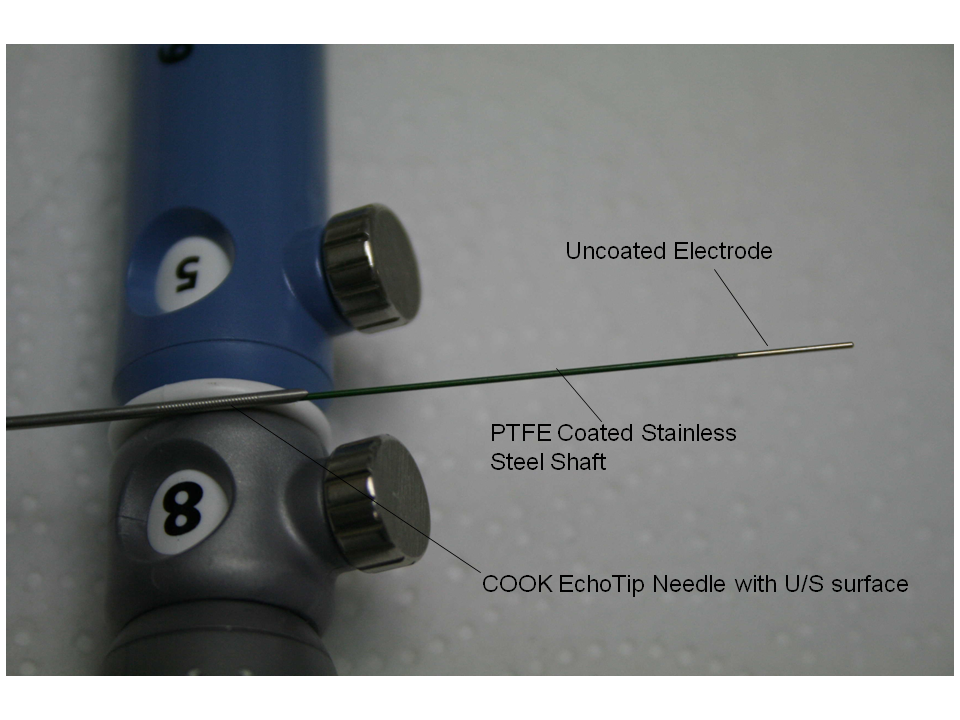 Figure 1 Habib RF needle with Cook Echo Tip needle.  Courtesy: EMcision International Inc.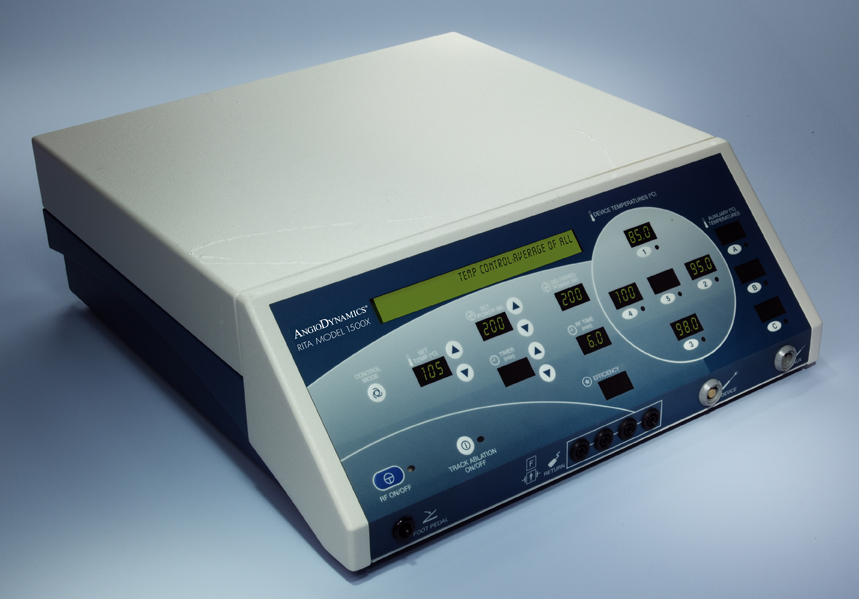 Figure 2 Radio frequency generator (RITA 1500 X, ANGIODYNAMICS).